REQUERIMENTO Nº 560/2018Requer informações sobre o fortalecimento na educação das crianças portadoras de necessidades especiais no Município.Fortalecer a educação das crianças portadoras de necessidades especiais é um meio de reavaliar as diferentes formas de exclusão social e educacional que ainda existem no processo de transformação da inclusão. A administração municipal tem um papel importante e deve realizar ações efetivas que contribuam para a integração, igualdade de direitos, cidadania e a promoção da responsabilidade social.Considerando que o Poder Legislativo ocupa papel preponderante no controle e fiscalização dos negócios municipais.Considerando que a Constituição Federal em seu inciso XXXIII, do art. 5º, diz textualmente que: “todos têm direito a receber dos órgãos públicos informações de seu interesse particular, ou de interesse coletivo ou geral, que serão prestadas no prazo da lei, sob pena de responsabilidade, ressalvadas aquelas cujo sigilo seja imprescindível à segurança da sociedade e do Estado”.  REQUEIRO que, nos termos do Art. 107, Inciso VIII, do Regimento Interno da Câmara de Santa Barbara d´Oeste, seja oficializado á Prefeitura Municipal de Santa Barbara d´Oeste, situada na Avenida Monte Castelo nº 1000, na cidade Santa Barbara d´Oeste, para que encaminhe a esta Casa de Leis as seguintes informações:Quais ações foram realizadas em 2017 para o fortalecimento na educação das crianças portadoras de necessidades especiais? Quais ações serão realizadas em 2018 para o fortalecimento na educação das crianças portadoras de necessidades especiais? Quantas crianças portadoras de necessidades especiais são assistidas pela rede municipal de ensino?Outras informações que julgarem necessárias.                                  Plenário “Dr. Tancredo Neves”, 17 de abril de 2018.                                                               Paulo Cesar Monaro                                                                   Paulo Monaro                                                     -Vereador Líder Solidariedade-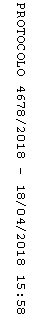 